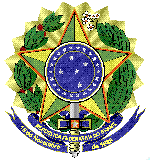 MINISTÉRIO DA EDUCAÇÃOUNIVERSIDADE FEDERAL FLUMINENSEPRÓ-REITORIA DE ADMINISTRAÇÃOANEXO II DO EDITAL DO PREGÃO ELETRÔNICO N.º 47 /2021/ADMODELO DE DECLARAÇÃO DE SUSTENTABILIDADE AMBIENTAL_________________________________________________________________________ (nome empresarial da licitante) inscrita no CNPJ N.º : _________________________com sede na _______________________________________________________________________________________________________________(endereço completo) por intermédio de seu representante legal, o(a) Sr.(a) _______________________________________ infra-assinado, portador(a) da Carteira de Identidade n.º ___________________________ e do CPF/MF n.º ___________________________________, para os fins de habilitação no Pregão Eletrônico 47/2021 – UFF, DECLARA expressamente que atende aos critérios de qualidade ambiental e sustentabilidade sócio-ambiental, respeitando as normas de proteção do meio ambiente, em conformidade com a Instrução Normativa de nº 01, de 19 de janeiro de 2010, da Secretaria de Logística e Tecnologia da Informação do Ministério do Planejamento, Orçamento e Gestão (SLTI/MPOG).Por ser expressão da verdade, firmamos a presente._____________________________, _____de _______________________de 2021._________________________________________REPRESENTANTE LEGAL